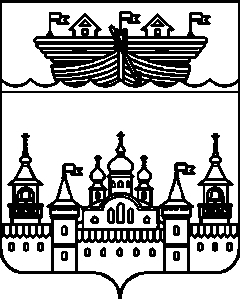 СЕЛЬСКИЙ СОВЕТ БЛАГОВЕЩЕНСКОГО СЕЛЬСОВЕТА
ВОСКРЕСЕНСКОГО МУНИЦИПАЛЬНОГО РАЙОНАНИЖЕГОРОДСКОЙ ОБЛАСТИРЕШЕНИЕ28 сентября 2021 года										№28О включении депутата в состав сельского СоветаБлаговещенского сельсовета Воскресенского муниципального района Нижегородской области	На основании протокола территориальной избирательной комиссии Воскресенского муниципального района Нижегородской области, в соответствии с Федеральным законом от 6 октября 2003 года № 131-ФЗ «Об общих принципах организации местного самоуправления в Российской Федерации», Уставом Благовещенского сельсовета, Сельский Совет решил:1.Включить избранного депутата 19 сентября 2021 года по избирательному округу №4  Баштовую Надежду Александровну, в состав сельского Совета Благовещенского сельсовета Воскресенского муниципального района Нижегородской области, наделив его соответствующими полномочиями.2.Обнародовать настоящее решение на информационном стенде администрации сельсовета и разместить на официальном сайте администрации Воскресенского муниципального района в  информационно – телекоммуникационной сети Интернет. 3.Контроль за исполнением настоящего решения оставляю за собой4. Настоящее решение вступает в силу со дня его принятия.Глава местного самоуправления			                    	О.К. Жаркова